§629.  Unfair agreements1.  Work without compensation; return of compensation.  A person, firm or corporation may not require or permit any person as a condition of securing or retaining employment to work without monetary compensation or when having an agreement, oral, written or implied, that a part of such compensation should be returned to the person, firm or corporation for any reason other than for the payment of a loan, debt or advance made to the person, or for the payment of any merchandise purchased from the employer or for sick or accident benefits, or life or group insurance premiums, excluding compensation insurance, that an employee has agreed to pay, or for rent, light or water expense of a company-owned house or building. This section does not apply to work performed in agriculture or in or about a private home.[PL 2007, c. 524, §1 (RPR).]2.  Debt.  For purposes of this subchapter, "debt" means a benefit to the employee. "Debt" does not include items incurred by the employee in the course of the employee's work or dealing with customers on the employer's behalf, such as cash shortages, inventory shortages, dishonored checks, dishonored credit cards, damages to the employer's property in any form or any merchandise purchased by a customer.   “Debt” does not include uniforms, personal protective equipment or other tools of the trade that are considered to be primarily for the benefit or convenience of the employer.  As used in this subsection, “uniforms” means shirts or other items of clothing bearing the company name or logo.  The employer may not mandate that an employee pay for the cleaning and maintenance of a uniform, but may have a written agreement whereby the employee chooses to have a payroll deduction for the cost of cleaning and maintenance.[PL 2007, c. 524, §1 (RPR).]3.  Penalty.  An employer is liable to an employee for the amount returned to the employer by that employee as prohibited in this section.[PL 2007, c. 524, §1 (RPR).]4.  Deduction of service fees.  Public employers may deduct service fees owed by an employee to a collective bargaining agent from the employee's pay, without signed authorization from the employee, and remit those fees to the bargaining agent, as long as:A.  The fee obligation arises from a lawfully executed and implemented collective bargaining agreement; and  [PL 2007, c. 524, §1 (RPR).]B.  In the event a fee payor owes any arrears on the payor's fee obligations, the deduction authorized under this subsection may include an installment on a payment plan to reimburse all arrears, but may not exceed in each pay period 10% of the gross pay owed.  [PL 2007, c. 524, §1 (RPR).][PL 2007, c. 524, §1 (RPR).]SECTION HISTORYPL 1981, c. 285 (AMD). PL 1983, c. 652, §5 (AMD). PL 2007, c. 357, §1 (AMD). PL 2007, c. 415, §1 (RPR). PL 2007, c. 524, §1 (RPR). The State of Maine claims a copyright in its codified statutes. If you intend to republish this material, we require that you include the following disclaimer in your publication:All copyrights and other rights to statutory text are reserved by the State of Maine. The text included in this publication reflects changes made through the First Regular and First Special Session of the 131st Maine Legislature and is current through November 1. 2023
                    . The text is subject to change without notice. It is a version that has not been officially certified by the Secretary of State. Refer to the Maine Revised Statutes Annotated and supplements for certified text.
                The Office of the Revisor of Statutes also requests that you send us one copy of any statutory publication you may produce. Our goal is not to restrict publishing activity, but to keep track of who is publishing what, to identify any needless duplication and to preserve the State's copyright rights.PLEASE NOTE: The Revisor's Office cannot perform research for or provide legal advice or interpretation of Maine law to the public. If you need legal assistance, please contact a qualified attorney.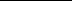 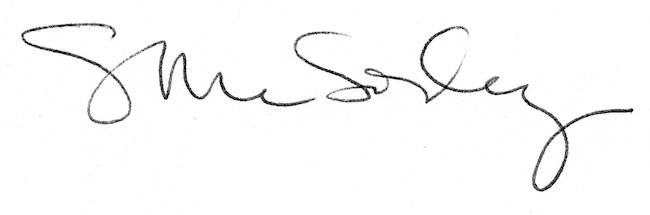 